Park View Community School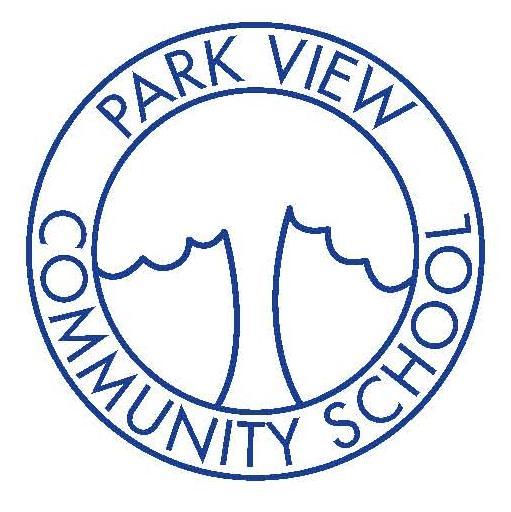          Reception Timetable 2021/22    Miss Hindson / Mrs Munro / Miss Walker / Miss Appleton / Miss Cooke8.50-9.009 – 9:10Session 19.10 – 9:309:30 – 10:15Session 210:15 – 10:30Class carpets+ snack 10:30 – 11:00Session 311:00 -11:3011:30 - 12:4512:45 – 12:50Session 412:50 – 1:25Session 51:30 – 2:10Session 62:10 – 2:402:50 -3:00MONMorning BooksRegistration, welcome and start of the day, changes to classroom MathsChild Initiated time LiteracyChild Initiated timeTidy upRead Write IncLRegister Child Initiated timeTidy upP.E  -  RP CWP.E - RVAAHome time carpetMONMorning BooksRegistration, welcome and start of the day, changes to classroom MathsChild Initiated time LiteracyChild Initiated timeTidy upRead Write IncLHome time carpetTUEMorning BooksRegistration, welcome and start of the day, changes to classroomMathsChild Initiated timeLiteracy / Philosophy for Children Child Initiated timeTidy upRead Write IncURegister My Happy Mind - RPKUW - RVChild Initiated timeTidy upMy Happy Mind - RVKUW - RPHome time carpetWEDMorning BooksRegistration, welcome and start of the day, changes to classroomMathsChild Initiated timeLiteracyChild Initiated timeTidy upRead Write IncNRegister Child Initiated timeTidy upScience – RPSMP.E RVAAScience – RVSMP.E – RPCWHome time carpetWEDMorning BooksRegistration, welcome and start of the day, changes to classroomMathsChild Initiated timeLiteracyChild Initiated timeTidy upRead Write IncNHome time carpetTHURMorning BooksRegistration, welcome and start of the day, changes to classroomMathsChild Initiated timePupil Voice / snack and chatChild Initiated timeTidy upRead Write IncCRegister Music - RPOutdoor games - RV Child Initiated timeTidy upMusic - RVOutdoor games – RPHome time carpetFRIMorning BooksCelebration assembly   in classMathsChild Initiated timeLiteracyChild Initiated timeTidy upRead Write IncHRegister Forest school – RP - AAArt - RVForest School – RV - CWArt - RPGolden Time2:30 – 3:00Home time carpet